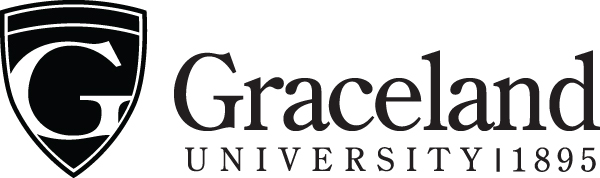 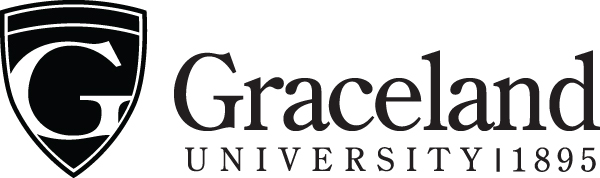 Bachelor of Science (B.S.) Degree:Chemistry Bachelor of Science (B.S.) Degree:Chemistry The chemistry major gives students the opportunity to study the major areas of chemistry: inorganic, organic, analytical, physical, and biochemistry. The major is designed as preparation for fields related to chemistry, such as medicine, dentistry, teaching, and law.  The major will also prepare students for graduate study or careers in chemistry such as research and development, chemical engineering, organic chemistry, and toxicology.The chemistry major gives students the opportunity to study the major areas of chemistry: inorganic, organic, analytical, physical, and biochemistry. The major is designed as preparation for fields related to chemistry, such as medicine, dentistry, teaching, and law.  The major will also prepare students for graduate study or careers in chemistry such as research and development, chemical engineering, organic chemistry, and toxicology.The chemistry major gives students the opportunity to study the major areas of chemistry: inorganic, organic, analytical, physical, and biochemistry. The major is designed as preparation for fields related to chemistry, such as medicine, dentistry, teaching, and law.  The major will also prepare students for graduate study or careers in chemistry such as research and development, chemical engineering, organic chemistry, and toxicology.The chemistry major gives students the opportunity to study the major areas of chemistry: inorganic, organic, analytical, physical, and biochemistry. The major is designed as preparation for fields related to chemistry, such as medicine, dentistry, teaching, and law.  The major will also prepare students for graduate study or careers in chemistry such as research and development, chemical engineering, organic chemistry, and toxicology.The chemistry major gives students the opportunity to study the major areas of chemistry: inorganic, organic, analytical, physical, and biochemistry. The major is designed as preparation for fields related to chemistry, such as medicine, dentistry, teaching, and law.  The major will also prepare students for graduate study or careers in chemistry such as research and development, chemical engineering, organic chemistry, and toxicology.The chemistry major gives students the opportunity to study the major areas of chemistry: inorganic, organic, analytical, physical, and biochemistry. The major is designed as preparation for fields related to chemistry, such as medicine, dentistry, teaching, and law.  The major will also prepare students for graduate study or careers in chemistry such as research and development, chemical engineering, organic chemistry, and toxicology.The chemistry major gives students the opportunity to study the major areas of chemistry: inorganic, organic, analytical, physical, and biochemistry. The major is designed as preparation for fields related to chemistry, such as medicine, dentistry, teaching, and law.  The major will also prepare students for graduate study or careers in chemistry such as research and development, chemical engineering, organic chemistry, and toxicology.Year: 2016-2017Courses in BOLD are required by this majorCourses in regular type are to fulfill general education requirements and DO NOT have to be taken the specific semester stated.Courses in ITALIC are strongly recommendedALSO REQUIRED FOR GRADUATION120 credit hours39 Upper division credits2.00 GPACompletion of all major & essential ed requirementsBachelor of Science (B.S.) Degree:Chemistry Bachelor of Science (B.S.) Degree:Chemistry The chemistry major gives students the opportunity to study the major areas of chemistry: inorganic, organic, analytical, physical, and biochemistry. The major is designed as preparation for fields related to chemistry, such as medicine, dentistry, teaching, and law.  The major will also prepare students for graduate study or careers in chemistry such as research and development, chemical engineering, organic chemistry, and toxicology.The chemistry major gives students the opportunity to study the major areas of chemistry: inorganic, organic, analytical, physical, and biochemistry. The major is designed as preparation for fields related to chemistry, such as medicine, dentistry, teaching, and law.  The major will also prepare students for graduate study or careers in chemistry such as research and development, chemical engineering, organic chemistry, and toxicology.The chemistry major gives students the opportunity to study the major areas of chemistry: inorganic, organic, analytical, physical, and biochemistry. The major is designed as preparation for fields related to chemistry, such as medicine, dentistry, teaching, and law.  The major will also prepare students for graduate study or careers in chemistry such as research and development, chemical engineering, organic chemistry, and toxicology.The chemistry major gives students the opportunity to study the major areas of chemistry: inorganic, organic, analytical, physical, and biochemistry. The major is designed as preparation for fields related to chemistry, such as medicine, dentistry, teaching, and law.  The major will also prepare students for graduate study or careers in chemistry such as research and development, chemical engineering, organic chemistry, and toxicology.The chemistry major gives students the opportunity to study the major areas of chemistry: inorganic, organic, analytical, physical, and biochemistry. The major is designed as preparation for fields related to chemistry, such as medicine, dentistry, teaching, and law.  The major will also prepare students for graduate study or careers in chemistry such as research and development, chemical engineering, organic chemistry, and toxicology.The chemistry major gives students the opportunity to study the major areas of chemistry: inorganic, organic, analytical, physical, and biochemistry. The major is designed as preparation for fields related to chemistry, such as medicine, dentistry, teaching, and law.  The major will also prepare students for graduate study or careers in chemistry such as research and development, chemical engineering, organic chemistry, and toxicology.The chemistry major gives students the opportunity to study the major areas of chemistry: inorganic, organic, analytical, physical, and biochemistry. The major is designed as preparation for fields related to chemistry, such as medicine, dentistry, teaching, and law.  The major will also prepare students for graduate study or careers in chemistry such as research and development, chemical engineering, organic chemistry, and toxicology.Year: 2016-2017Courses in BOLD are required by this majorCourses in regular type are to fulfill general education requirements and DO NOT have to be taken the specific semester stated.Courses in ITALIC are strongly recommendedALSO REQUIRED FOR GRADUATION120 credit hours39 Upper division credits2.00 GPACompletion of all major & essential ed requirementsFirst Year Fall(consider a May Term Class)Learning OutcomeLearning OutcomeSem HoursDate MetFirst Year SpringLearning OutcomeSem HoursDate MetYear: 2016-2017Courses in BOLD are required by this majorCourses in regular type are to fulfill general education requirements and DO NOT have to be taken the specific semester stated.Courses in ITALIC are strongly recommendedALSO REQUIRED FOR GRADUATION120 credit hours39 Upper division credits2.00 GPACompletion of all major & essential ed requirementsCHEM1430/1431 Prin. of Chem I w/lab4CHEM1440/1441 Prin. Chem. II w/lab4Year: 2016-2017Courses in BOLD are required by this majorCourses in regular type are to fulfill general education requirements and DO NOT have to be taken the specific semester stated.Courses in ITALIC are strongly recommendedALSO REQUIRED FOR GRADUATION120 credit hours39 Upper division credits2.00 GPACompletion of all major & essential ed requirementsENGL1100 Discourse I  ORENGL1120 Honors Discourse I3MATH1520 Calc II3Year: 2016-2017Courses in BOLD are required by this majorCourses in regular type are to fulfill general education requirements and DO NOT have to be taken the specific semester stated.Courses in ITALIC are strongly recommendedALSO REQUIRED FOR GRADUATION120 credit hours39 Upper division credits2.00 GPACompletion of all major & essential ed requirementsENGL1100 Discourse I  ORENGL1120 Honors Discourse I3Year: 2016-2017Courses in BOLD are required by this majorCourses in regular type are to fulfill general education requirements and DO NOT have to be taken the specific semester stated.Courses in ITALIC are strongly recommendedALSO REQUIRED FOR GRADUATION120 credit hours39 Upper division credits2.00 GPACompletion of all major & essential ed requirementsMATH1510 Calculus I3Essential Ed Class      3Year: 2016-2017Courses in BOLD are required by this majorCourses in regular type are to fulfill general education requirements and DO NOT have to be taken the specific semester stated.Courses in ITALIC are strongly recommendedALSO REQUIRED FOR GRADUATION120 credit hours39 Upper division credits2.00 GPACompletion of all major & essential ed requirementsMATH1510 Calculus I3Essential Ed Class      3Year: 2016-2017Courses in BOLD are required by this majorCourses in regular type are to fulfill general education requirements and DO NOT have to be taken the specific semester stated.Courses in ITALIC are strongly recommendedALSO REQUIRED FOR GRADUATION120 credit hours39 Upper division credits2.00 GPACompletion of all major & essential ed requirementsBIOL1500 Fundamentals of Evolution-Ecology (a Biology majors class)3Essential Ed Class      3Year: 2016-2017Courses in BOLD are required by this majorCourses in regular type are to fulfill general education requirements and DO NOT have to be taken the specific semester stated.Courses in ITALIC are strongly recommendedALSO REQUIRED FOR GRADUATION120 credit hours39 Upper division credits2.00 GPACompletion of all major & essential ed requirementsINTD1100 Critical Thinking in Arts & Sciences*3Year: 2016-2017Courses in BOLD are required by this majorCourses in regular type are to fulfill general education requirements and DO NOT have to be taken the specific semester stated.Courses in ITALIC are strongly recommendedALSO REQUIRED FOR GRADUATION120 credit hours39 Upper division credits2.00 GPACompletion of all major & essential ed requirementsTotal Hours16Total Hours16Year: 2016-2017Courses in BOLD are required by this majorCourses in regular type are to fulfill general education requirements and DO NOT have to be taken the specific semester stated.Courses in ITALIC are strongly recommendedALSO REQUIRED FOR GRADUATION120 credit hours39 Upper division credits2.00 GPACompletion of all major & essential ed requirementsNotes:      Notes:      Notes:      Notes:      Notes:      Notes:      Notes:      Notes:      Notes:      Year: 2016-2017Courses in BOLD are required by this majorCourses in regular type are to fulfill general education requirements and DO NOT have to be taken the specific semester stated.Courses in ITALIC are strongly recommendedALSO REQUIRED FOR GRADUATION120 credit hours39 Upper division credits2.00 GPACompletion of all major & essential ed requirementsSecond Year Fall(consider a May Term Class)Learning OutcomeLearning OutcomeSemHoursDate MetSecond Year SpringLearning OutcomeSem HoursDate MetYear: 2016-2017Courses in BOLD are required by this majorCourses in regular type are to fulfill general education requirements and DO NOT have to be taken the specific semester stated.Courses in ITALIC are strongly recommendedALSO REQUIRED FOR GRADUATION120 credit hours39 Upper division credits2.00 GPACompletion of all major & essential ed requirementsCHEM3410/3411 Org. Chem I /lab4CHEM3420/3421 Org. Chem II w/lab4Year: 2016-2017Courses in BOLD are required by this majorCourses in regular type are to fulfill general education requirements and DO NOT have to be taken the specific semester stated.Courses in ITALIC are strongly recommendedALSO REQUIRED FOR GRADUATION120 credit hours39 Upper division credits2.00 GPACompletion of all major & essential ed requirementsPHYS1410 Elements of Phys I w/lab4PHYS1420 Elements of Phys II w/lab4Year: 2016-2017Courses in BOLD are required by this majorCourses in regular type are to fulfill general education requirements and DO NOT have to be taken the specific semester stated.Courses in ITALIC are strongly recommendedALSO REQUIRED FOR GRADUATION120 credit hours39 Upper division credits2.00 GPACompletion of all major & essential ed requirementsENGL2100 Discourse II ORENGL2120 Honors Discourse II3BIOL2100 Fund. Of Cell Bio & Genetics (prereq for CHEM4310)3Year: 2016-2017Courses in BOLD are required by this majorCourses in regular type are to fulfill general education requirements and DO NOT have to be taken the specific semester stated.Courses in ITALIC are strongly recommendedALSO REQUIRED FOR GRADUATION120 credit hours39 Upper division credits2.00 GPACompletion of all major & essential ed requirementsEssential Ed Class       3Essential Ed Class       3Year: 2016-2017Courses in BOLD are required by this majorCourses in regular type are to fulfill general education requirements and DO NOT have to be taken the specific semester stated.Courses in ITALIC are strongly recommendedALSO REQUIRED FOR GRADUATION120 credit hours39 Upper division credits2.00 GPACompletion of all major & essential ed requirementsYear: 2016-2017Courses in BOLD are required by this majorCourses in regular type are to fulfill general education requirements and DO NOT have to be taken the specific semester stated.Courses in ITALIC are strongly recommendedALSO REQUIRED FOR GRADUATION120 credit hours39 Upper division credits2.00 GPACompletion of all major & essential ed requirementsTotal Hours14Total Hours14Year: 2016-2017Courses in BOLD are required by this majorCourses in regular type are to fulfill general education requirements and DO NOT have to be taken the specific semester stated.Courses in ITALIC are strongly recommendedALSO REQUIRED FOR GRADUATION120 credit hours39 Upper division credits2.00 GPACompletion of all major & essential ed requirementsNotes: Be sure to connect with your faculty advisor early on during the third year to discuss internship opportunities! Internships need to be approved in order to receive academic credit.      	Notes: Be sure to connect with your faculty advisor early on during the third year to discuss internship opportunities! Internships need to be approved in order to receive academic credit.      	Notes: Be sure to connect with your faculty advisor early on during the third year to discuss internship opportunities! Internships need to be approved in order to receive academic credit.      	Notes: Be sure to connect with your faculty advisor early on during the third year to discuss internship opportunities! Internships need to be approved in order to receive academic credit.      	Notes: Be sure to connect with your faculty advisor early on during the third year to discuss internship opportunities! Internships need to be approved in order to receive academic credit.      	Notes: Be sure to connect with your faculty advisor early on during the third year to discuss internship opportunities! Internships need to be approved in order to receive academic credit.      	Notes: Be sure to connect with your faculty advisor early on during the third year to discuss internship opportunities! Internships need to be approved in order to receive academic credit.      	Notes: Be sure to connect with your faculty advisor early on during the third year to discuss internship opportunities! Internships need to be approved in order to receive academic credit.      	Notes: Be sure to connect with your faculty advisor early on during the third year to discuss internship opportunities! Internships need to be approved in order to receive academic credit.      	Year: 2016-2017Courses in BOLD are required by this majorCourses in regular type are to fulfill general education requirements and DO NOT have to be taken the specific semester stated.Courses in ITALIC are strongly recommendedALSO REQUIRED FOR GRADUATION120 credit hours39 Upper division credits2.00 GPACompletion of all major & essential ed requirementsThird Year Fall(check your degree audit!)Learning OutcomeLearning OutcomeSemHoursDate MetThird Year SpringLearning OutcomeSem HoursDate Met* See Catalog for specific information+ Denotes courses offered only every other year
CHEM3610+ Phys Chem I (odd fall)4CHEM3620+ Phys Chem II (even spring)4* See Catalog for specific information+ Denotes courses offered only every other yearCHEM4310 Biochemistry4CHEM3110 Chem Seminar I1* See Catalog for specific information+ Denotes courses offered only every other yearENGL3100 Discourse III3* See Catalog for specific information+ Denotes courses offered only every other yearEssential Ed Class       3CSIT1100 Principles of Computing3* See Catalog for specific information+ Denotes courses offered only every other yearElective      3Essential Ed Class       3* See Catalog for specific information+ Denotes courses offered only every other yearElective      3Total Hours17Total Hours14Notes:      Notes:      Notes:      Notes:      Notes:      Notes:      Notes:      Notes:      Notes:      Notes:      Notes:      Notes:      Notes:      Notes:      Notes:      Notes:      Notes:      Notes:      Fourth Year Fall(apply for graduation!)Learning OutcomeLearning OutcomeSemHoursDate MetFourth Year SpringLearning OutcomeSem HoursDate MetCHEM4330+ Instr. Analysis (even fall)4CHEM3300+ Analit. Chem (odd spring)4CHEM4120 Research I1CHEM4130 Research II1Upper Division Elective      3CHEM4110 Chem Seminar II1Elective      3Upper Division Elective      3Elective      3Elective      3Elective      3Total Hours14Total Hours15Notes:      Notes:      Notes:      Notes:      Notes:      Notes:      Notes:      Notes:      Notes:      Updated:10/19/2017Notes:      Notes:      Notes:      Notes:      Notes:      Notes:      Notes:      Notes:      Notes:      Updated:10/19/2017* Graduation requirement for all first time freshmen**These courses are strongly recommended for Chemistry B.S. majors. A math minor is also strongly recommended.DISCLAIMER:  These plans are to be used as guides only and are subject to changes in curriculum requirements. Refer to your Graceland Catalog for complete and accurate information. Some courses listed on the plans may have prerequisites that have not been stated. The student has the ultimate responsibility for scheduling and meeting the graduation requirements.* Graduation requirement for all first time freshmen**These courses are strongly recommended for Chemistry B.S. majors. A math minor is also strongly recommended.DISCLAIMER:  These plans are to be used as guides only and are subject to changes in curriculum requirements. Refer to your Graceland Catalog for complete and accurate information. Some courses listed on the plans may have prerequisites that have not been stated. The student has the ultimate responsibility for scheduling and meeting the graduation requirements.* Graduation requirement for all first time freshmen**These courses are strongly recommended for Chemistry B.S. majors. A math minor is also strongly recommended.DISCLAIMER:  These plans are to be used as guides only and are subject to changes in curriculum requirements. Refer to your Graceland Catalog for complete and accurate information. Some courses listed on the plans may have prerequisites that have not been stated. The student has the ultimate responsibility for scheduling and meeting the graduation requirements.* Graduation requirement for all first time freshmen**These courses are strongly recommended for Chemistry B.S. majors. A math minor is also strongly recommended.DISCLAIMER:  These plans are to be used as guides only and are subject to changes in curriculum requirements. Refer to your Graceland Catalog for complete and accurate information. Some courses listed on the plans may have prerequisites that have not been stated. The student has the ultimate responsibility for scheduling and meeting the graduation requirements.* Graduation requirement for all first time freshmen**These courses are strongly recommended for Chemistry B.S. majors. A math minor is also strongly recommended.DISCLAIMER:  These plans are to be used as guides only and are subject to changes in curriculum requirements. Refer to your Graceland Catalog for complete and accurate information. Some courses listed on the plans may have prerequisites that have not been stated. The student has the ultimate responsibility for scheduling and meeting the graduation requirements.* Graduation requirement for all first time freshmen**These courses are strongly recommended for Chemistry B.S. majors. A math minor is also strongly recommended.DISCLAIMER:  These plans are to be used as guides only and are subject to changes in curriculum requirements. Refer to your Graceland Catalog for complete and accurate information. Some courses listed on the plans may have prerequisites that have not been stated. The student has the ultimate responsibility for scheduling and meeting the graduation requirements.* Graduation requirement for all first time freshmen**These courses are strongly recommended for Chemistry B.S. majors. A math minor is also strongly recommended.DISCLAIMER:  These plans are to be used as guides only and are subject to changes in curriculum requirements. Refer to your Graceland Catalog for complete and accurate information. Some courses listed on the plans may have prerequisites that have not been stated. The student has the ultimate responsibility for scheduling and meeting the graduation requirements.* Graduation requirement for all first time freshmen**These courses are strongly recommended for Chemistry B.S. majors. A math minor is also strongly recommended.DISCLAIMER:  These plans are to be used as guides only and are subject to changes in curriculum requirements. Refer to your Graceland Catalog for complete and accurate information. Some courses listed on the plans may have prerequisites that have not been stated. The student has the ultimate responsibility for scheduling and meeting the graduation requirements.* Graduation requirement for all first time freshmen**These courses are strongly recommended for Chemistry B.S. majors. A math minor is also strongly recommended.DISCLAIMER:  These plans are to be used as guides only and are subject to changes in curriculum requirements. Refer to your Graceland Catalog for complete and accurate information. Some courses listed on the plans may have prerequisites that have not been stated. The student has the ultimate responsibility for scheduling and meeting the graduation requirements.Name:      ID:     * Graduation requirement for all first time freshmen**These courses are strongly recommended for Chemistry B.S. majors. A math minor is also strongly recommended.DISCLAIMER:  These plans are to be used as guides only and are subject to changes in curriculum requirements. Refer to your Graceland Catalog for complete and accurate information. Some courses listed on the plans may have prerequisites that have not been stated. The student has the ultimate responsibility for scheduling and meeting the graduation requirements.* Graduation requirement for all first time freshmen**These courses are strongly recommended for Chemistry B.S. majors. A math minor is also strongly recommended.DISCLAIMER:  These plans are to be used as guides only and are subject to changes in curriculum requirements. Refer to your Graceland Catalog for complete and accurate information. Some courses listed on the plans may have prerequisites that have not been stated. The student has the ultimate responsibility for scheduling and meeting the graduation requirements.* Graduation requirement for all first time freshmen**These courses are strongly recommended for Chemistry B.S. majors. A math minor is also strongly recommended.DISCLAIMER:  These plans are to be used as guides only and are subject to changes in curriculum requirements. Refer to your Graceland Catalog for complete and accurate information. Some courses listed on the plans may have prerequisites that have not been stated. The student has the ultimate responsibility for scheduling and meeting the graduation requirements.* Graduation requirement for all first time freshmen**These courses are strongly recommended for Chemistry B.S. majors. A math minor is also strongly recommended.DISCLAIMER:  These plans are to be used as guides only and are subject to changes in curriculum requirements. Refer to your Graceland Catalog for complete and accurate information. Some courses listed on the plans may have prerequisites that have not been stated. The student has the ultimate responsibility for scheduling and meeting the graduation requirements.* Graduation requirement for all first time freshmen**These courses are strongly recommended for Chemistry B.S. majors. A math minor is also strongly recommended.DISCLAIMER:  These plans are to be used as guides only and are subject to changes in curriculum requirements. Refer to your Graceland Catalog for complete and accurate information. Some courses listed on the plans may have prerequisites that have not been stated. The student has the ultimate responsibility for scheduling and meeting the graduation requirements.* Graduation requirement for all first time freshmen**These courses are strongly recommended for Chemistry B.S. majors. A math minor is also strongly recommended.DISCLAIMER:  These plans are to be used as guides only and are subject to changes in curriculum requirements. Refer to your Graceland Catalog for complete and accurate information. Some courses listed on the plans may have prerequisites that have not been stated. The student has the ultimate responsibility for scheduling and meeting the graduation requirements.* Graduation requirement for all first time freshmen**These courses are strongly recommended for Chemistry B.S. majors. A math minor is also strongly recommended.DISCLAIMER:  These plans are to be used as guides only and are subject to changes in curriculum requirements. Refer to your Graceland Catalog for complete and accurate information. Some courses listed on the plans may have prerequisites that have not been stated. The student has the ultimate responsibility for scheduling and meeting the graduation requirements.* Graduation requirement for all first time freshmen**These courses are strongly recommended for Chemistry B.S. majors. A math minor is also strongly recommended.DISCLAIMER:  These plans are to be used as guides only and are subject to changes in curriculum requirements. Refer to your Graceland Catalog for complete and accurate information. Some courses listed on the plans may have prerequisites that have not been stated. The student has the ultimate responsibility for scheduling and meeting the graduation requirements.* Graduation requirement for all first time freshmen**These courses are strongly recommended for Chemistry B.S. majors. A math minor is also strongly recommended.DISCLAIMER:  These plans are to be used as guides only and are subject to changes in curriculum requirements. Refer to your Graceland Catalog for complete and accurate information. Some courses listed on the plans may have prerequisites that have not been stated. The student has the ultimate responsibility for scheduling and meeting the graduation requirements.* Graduation requirement for all first time freshmen**These courses are strongly recommended for Chemistry B.S. majors. A math minor is also strongly recommended.DISCLAIMER:  These plans are to be used as guides only and are subject to changes in curriculum requirements. Refer to your Graceland Catalog for complete and accurate information. Some courses listed on the plans may have prerequisites that have not been stated. The student has the ultimate responsibility for scheduling and meeting the graduation requirements.* Graduation requirement for all first time freshmen**These courses are strongly recommended for Chemistry B.S. majors. A math minor is also strongly recommended.DISCLAIMER:  These plans are to be used as guides only and are subject to changes in curriculum requirements. Refer to your Graceland Catalog for complete and accurate information. Some courses listed on the plans may have prerequisites that have not been stated. The student has the ultimate responsibility for scheduling and meeting the graduation requirements.* Graduation requirement for all first time freshmen**These courses are strongly recommended for Chemistry B.S. majors. A math minor is also strongly recommended.DISCLAIMER:  These plans are to be used as guides only and are subject to changes in curriculum requirements. Refer to your Graceland Catalog for complete and accurate information. Some courses listed on the plans may have prerequisites that have not been stated. The student has the ultimate responsibility for scheduling and meeting the graduation requirements.* Graduation requirement for all first time freshmen**These courses are strongly recommended for Chemistry B.S. majors. A math minor is also strongly recommended.DISCLAIMER:  These plans are to be used as guides only and are subject to changes in curriculum requirements. Refer to your Graceland Catalog for complete and accurate information. Some courses listed on the plans may have prerequisites that have not been stated. The student has the ultimate responsibility for scheduling and meeting the graduation requirements.* Graduation requirement for all first time freshmen**These courses are strongly recommended for Chemistry B.S. majors. A math minor is also strongly recommended.DISCLAIMER:  These plans are to be used as guides only and are subject to changes in curriculum requirements. Refer to your Graceland Catalog for complete and accurate information. Some courses listed on the plans may have prerequisites that have not been stated. The student has the ultimate responsibility for scheduling and meeting the graduation requirements.* Graduation requirement for all first time freshmen**These courses are strongly recommended for Chemistry B.S. majors. A math minor is also strongly recommended.DISCLAIMER:  These plans are to be used as guides only and are subject to changes in curriculum requirements. Refer to your Graceland Catalog for complete and accurate information. Some courses listed on the plans may have prerequisites that have not been stated. The student has the ultimate responsibility for scheduling and meeting the graduation requirements.* Graduation requirement for all first time freshmen**These courses are strongly recommended for Chemistry B.S. majors. A math minor is also strongly recommended.DISCLAIMER:  These plans are to be used as guides only and are subject to changes in curriculum requirements. Refer to your Graceland Catalog for complete and accurate information. Some courses listed on the plans may have prerequisites that have not been stated. The student has the ultimate responsibility for scheduling and meeting the graduation requirements.* Graduation requirement for all first time freshmen**These courses are strongly recommended for Chemistry B.S. majors. A math minor is also strongly recommended.DISCLAIMER:  These plans are to be used as guides only and are subject to changes in curriculum requirements. Refer to your Graceland Catalog for complete and accurate information. Some courses listed on the plans may have prerequisites that have not been stated. The student has the ultimate responsibility for scheduling and meeting the graduation requirements.* Graduation requirement for all first time freshmen**These courses are strongly recommended for Chemistry B.S. majors. A math minor is also strongly recommended.DISCLAIMER:  These plans are to be used as guides only and are subject to changes in curriculum requirements. Refer to your Graceland Catalog for complete and accurate information. Some courses listed on the plans may have prerequisites that have not been stated. The student has the ultimate responsibility for scheduling and meeting the graduation requirements.